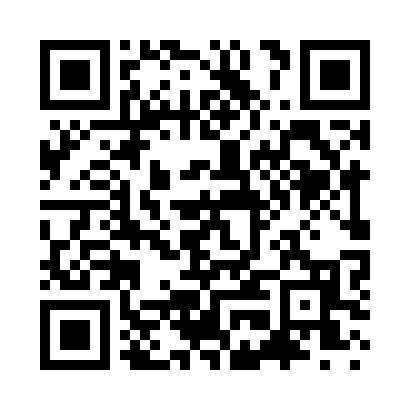 Prayer times for Alburg Center, Vermont, USAWed 1 May 2024 - Fri 31 May 2024High Latitude Method: Angle Based RulePrayer Calculation Method: Islamic Society of North AmericaAsar Calculation Method: ShafiPrayer times provided by https://www.salahtimes.comDateDayFajrSunriseDhuhrAsrMaghribIsha1Wed4:075:4212:504:467:599:342Thu4:055:4012:504:478:009:363Fri4:035:3912:504:478:029:374Sat4:025:3712:504:488:039:395Sun4:005:3612:504:488:049:416Mon3:585:3512:504:498:059:437Tue3:565:3312:504:498:079:448Wed3:545:3212:504:498:089:469Thu3:525:3112:504:508:099:4810Fri3:505:2912:494:508:109:5011Sat3:485:2812:494:518:119:5112Sun3:475:2712:494:518:139:5313Mon3:455:2612:494:518:149:5514Tue3:435:2512:494:528:159:5715Wed3:425:2412:494:528:169:5816Thu3:405:2212:494:538:1710:0017Fri3:385:2112:504:538:1810:0218Sat3:375:2012:504:538:1910:0319Sun3:355:1912:504:548:2010:0520Mon3:335:1812:504:548:2110:0721Tue3:325:1712:504:548:2310:0822Wed3:305:1712:504:558:2410:1023Thu3:295:1612:504:558:2510:1224Fri3:285:1512:504:568:2610:1325Sat3:265:1412:504:568:2710:1526Sun3:255:1312:504:568:2810:1627Mon3:245:1312:504:578:2910:1828Tue3:225:1212:504:578:2910:1929Wed3:215:1112:514:578:3010:2130Thu3:205:1112:514:588:3110:2231Fri3:195:1012:514:588:3210:23